Weston Colville Parish CouncilWednesday 24th February 2020To Members of the CouncilYou are hereby summonsed to the meeting of the Parish Council at 7.30pm on Monday 1st March 2021. Due to the Covid-19 restrictions the Meeting will be held via Zoom. For login details, please apply to the Clerk, meeting documents will be able to view on http://www.westoncolville.org.ukAgenda for the Parish Council MeetingChairman’s WelcomeTo accept apologies and reasons for absenceTo make any declarations of interest – To declare any disclosable pecuniary interests, personal interests, or personal and prejudicial interestsPublic Participation Session – The Chairman will invite questions and observations from members of the public present. A maximum time of 15 minutes will be allowed. A short presentation to be provided by the Ivy House Developers. To approve minutes- For the meeting of Weston Colville Parish Council on 4th January 2021.District and County Council reports and items of interest – To receive reports.PlanningTo be discussed: 	SCDC Decisions:Matters for the Council to discuss/vote on8.1 Flooding and Road Drainage –Flooding and the Community Flood Plan.a) Update on outstanding flood control actions b) The Flood Plan and Appendix - content and scopec)  Flood Warden(s)d)  Sand bags and signse)  Consultation on the planf)  Next steps. To receive reports and determine actions.8.2 Emergency Plan – To determine actions.8.3 Pimp My Fish – To receive a letter, and determine whether the Pimp My Fish takeaway van can park in the Reading Room Carpark on a regular basis, initial date has been proposed as Saturday 20th March. There is an option for a more regular Tuesday evening slot. 8.4 Path between Church End and Weston Green – To receive comments from a Parishioner and determine actions.8.5 AGM/APM – Determination as to whether the meeting should be held via Zoom, as  The Local Authorities and Police and Crime Panels (Coronavirus) (Flexibility of Local Authority and Police and Crime Panel Meetings) (England and Wales) Regulations 2020 make provision for the conduct of local authority meetings to be held virtually before 7th May 2021, and for public and press access to these meetings. To determine whether to write to CAPALC and or Lucy Frazer to lobby for meetings to continue virtually beyond May 2021. To receive a report following training from Cllr Vidler.  Matters In hand / Arising since last meetingSID and LHI – To receive a verbal report. Footpaths – To receive an update. Clerk Training – To note that the Clerk has completed and passed her CiLCA qualification. Cllr Training – Cllr Vidler attended Understanding Annual Meetings on 9th February (£30), and Cllr Parker has been booked on to New Cllr Training Day on 27th March (£75 – invoice to be paid on receipt). To accept the training P: 	Playground – To note that the fence has been completed, and the money has been received from the Cambridgeshire Community Foundation. The Project Monitoring Document requires completion. To determine whether to appoint David Bracey to carry out the annual playground inspection in April.  Finance – To Approve cheques – Matters for next AgendaEmployment - Under the Public Bodies (Admission to Meetings) Act 1960 and in accordance with 3d pursuant to Standing Order 11 and 19, it is resolved that the Public are excluded from any discussion on this item as it concerns employment matters. P: To determine a pay increase for the Clerk due to her achieving the CiLCA qualification. Date of Next Meeting: Wednesday 5th May (APM/AGM)Dates of Parish Council meetings in 2021 are: 5th April (planning), Wednesday 5th May (APM/AGM), 7th June (planning), 5th July, 2nd August (planning), 6th September, 4th October (planning), 1st November, 6th December (planning).   Jessica AshbridgeParish ClerkTel: 01223 291344Email: clerk@westoncolville.org.uk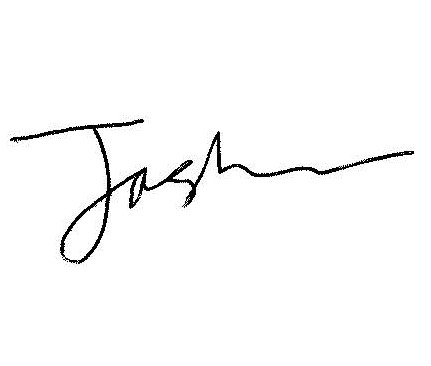 Planning referenceAddressProposalDecision21/00187/FULIvy House, The Green, Weston Colville, CB21 5NTDemolition of the existing buildings and the erection of 4 No. dwellings, remodelled access and associated infrastructureAwaiting Decision21/00112/FULWeston Green Barn, Common Road, Weston Colville, CB21 5NSEquine facilities comprising of four stables, tack room, hay and feed storeAwaiting DecisionPlanning referenceAddressProposalDecision20/02593/OUTGarage Plot To North Of 14 Horseshoes Lane Weston Colville CambridgeOutline planning for the development of 1 No. detached dwelling house with all matters reserved.Awaiting Decision20/03135/FULThree Horseshoes Farm Horseshoes Lane Weston Colville CB21 5NUNew cartlodgeApproved20/04597/FULWeston Woods Farm Common Road Weston Colville CB21 5NRAdditional Grain Store, Handling Facilities and Silos.ApprovedCredit Received 	Cambridgeshire Community Foundation                      £2,500Wages s/o £203.58Balance at Lloyds Bank on 2nd February£16,568.93Cheque numberDetail and DateAmountVATD/DStreet lighting February£36.93£38.76£1.83778Brett Jones Contracting – Replacement playground fence on the Recreation Ground£2,500779Clerk’s Expenses – Printer Ink£27.46£32.95£5.49780CAPALC - Cllr Training – Understanding Annual Meetings£30781iTransact – quarterly email charges 01/03/21-31/05/21£11.40£13.68£2.28Total£2,615.39Total of Outstanding Cheques 772£50.00After above Cheques £13,903.54£9.60